Форма бланка утверждена РешениемМС МО «Купчино» от 06.10.2022 № 38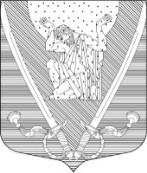 МУНИЦИПАЛЬНЫЙ СОВЕТвнутригородского муниципального образования города федерального значения Санкт-Петербурга муниципальный округ Купчино6 СОЗЫВ (2019-2024 г.г.)192212, Санкт-Петербург, ул. Будапештская, дом №19, корп.№1; тел. (812) 7030410, e-mail: mocupсh@gmail.com.Р Е Ш Е Н И Е  №  2505.10.2023                                                                                            Санкт-ПетербургО внесении изменений в Решение Муниципального Совета внутригородского муниципального образования города федерального значения Санкт-Петербурга муниципальный округ Купчино от 25.11.2022 № 53 «О согласовании перечня и расходов на реализацию муниципальных программ внутригородского муниципального образования города федерального значения Санкт-Петербурга  муниципальный округ Купчино на 2023 год и плановый период 2024-2025 годов»В соответствии с Бюджетным Кодексом Российской Федерации, Положением о бюджетном процессе во внутригородском муниципальном образовании города федерального значения Санкт-Петербурга муниципальный округ Купчино, Уставом внутригородского муниципального образования города федерального значения Санкт-Петербурга муниципальный округ Купчино,Муниципальный Совет  Р Е Ш И Л  :Внести изменения в Решение Муниципального Совета внутригородского муниципального образования города федерального значения Санкт-Петербурга муниципальный округ Купчино от 25.11.2022 № 53 «О согласовании перечня и расходов на реализацию муниципальных программ внутригородского муниципального образования города федерального значения Санкт-Петербурга  муниципальный округ Купчино на 2023 год и плановый период 2024-2025 годов» (в редакции Решения МС МО «Купчино» от 03.08.2023 № 18)  «Расходы на реализацию муниципальных программ внутригородского муниципального образования города федерального значения Санкт-Петербурга муниципальный округ Купчино на 2023 год и плановый период 2024-2025 годов» читать в следующей редакции:Расходы по участию во временном трудоустройстве несовершеннолетних в возрасте от 14 - 18 лет в свободное от учебы время уменьшить на сумму 589,00 т.р.973/0401/5100000120/244/226 (Прочая закупка товаров, работ и услуг для государственных (муниципальных) нужд) – уменьшить на 589,00 т.р. в связи с экономией денежных средств по итогам исполнения муниципального контракта. Высвобожденные лимиты денежных средств направить на увеличение муниципальной программы «Организация и проведение местных и участие в организации и проведении городских праздничных и иных зрелищных мероприятий».Уборка внутриквартальных территорий уменьшить на 1284,80 т.р.973/0503/6000400005/244/225 (Работы, услуги по содержанию имущества) – уменьшить 
на 1278,80 т.р., где 975,00 т.р. сняты в связи с отсутствием потребности и направлены на уменьшение расходной части бюджета ВМО «Купчино» текущего финансового года в связи с применением в отношении муниципального образования мер ответственности за нарушение органами местного самоуправлениями п. 7.10 Постановления Правительства 
Санкт-Петербурга от 26.03.2021 № 160 «О соглашениях, предусматривающих меры по социально-экономическому развитию и оздоровлению муниципальных финансов внутригородских муниципальных образований Санкт-Петербурга»: снижение дотации за превышение расходов на оплату труда и содержание органов местного самоуправления над нормативами расходов на оплату труда и содержание органов местного самоуправления (распоряжение Правительства Санкт-Петербурга от 14.06.2023 № 34-р). Оставшиеся свободную сумму от заключения муниципальных контрактов в 303,80 т.р. направить на увеличение муниципальной программы «Организация и проведение местных и участие в организации и проведении городских праздничных и иных зрелищных мероприятий».973/0503/6000400005/853/226 (Прочие работы, услуги) – уменьшить на 6,00 т.р. в связи с отсутствием потребности и направить на увеличение муниципальной программы «Организация и проведение местных и участие в организации и проведении городских праздничных и иных зрелищных мероприятий».Обеспечение условий для развития на территории муниципального образования физической культуры и массового спорта, организация и проведение официальных физкультурных мероприятий, физкультурно-оздоровительных мероприятий и спортивных мероприятий муниципального образования уменьшить на 292,00 т.р.973/1101/5120200241/244/226 (Прочая закупка товаров, работ и услуг для государственных (муниципальных) нужд) – уменьшить на 292,00 т.р. в связи с экономией по итогам исполнения муниципального контракта и направить на увеличение муниципальной программы «Организация и проведение местных и участие в организации и проведении городских праздничных и иных зрелищных мероприятий».Учреждение печатного средства массовой информации для опубликования муниципальных правовых актов, обсуждения проектов муниципальных правовых актов, обсуждения проектов муниципальных правовых актов по вопросам местного значения, доведения до сведений жителей округа уменьшить на 61,00 т.р.973/1202/4570000251/244/226 (Прочая закупка товаров, работ и услуг для государственных (муниципальных) нужд) – уменьшить на 61,00 т.р. в связи с экономией по итогам провидения электронных процедур при заключении муниципального контракта и направить высвобожденные денежные средства на увеличение муниципальной программы «Организация и проведение местных и участие в организации и проведении городских праздничных и иных зрелищных мероприятий».Организация и проведение местных и участие в организации и проведении городских праздничных и иных зрелищных мероприятий увеличить на 1251,80 т.р.973/0801/4500200201/244/226 (Прочая закупка товаров, работ и услуг для государственных (муниципальных) нужд) – увеличить на 1251,80 т.р. для проведения новогодних мероприятий в текущем финансовом году.Обнародовать настоящее Решение в соответствии со ст. 42 Устава внутригородского муниципального образования города федерального значения Санкт-Петербурга муниципальный округ Купчино.Решение вступает в силу с момента официального опубликования.Контроль за исполнением настоящего решения возложить на Главу Муниципального образования А.В. Пониматкина.Глава муниципального образования -Председатель Муниципального Совета                   	          	А.В. Пониматкин